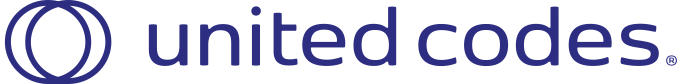 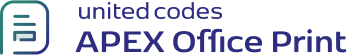 Dear Customer,Thank you for choosing to purchase our software! We are thrilled to have you as a customer and hope that our product will meet and exceed your expectations.We understand that software can sometimes be tricky to set up and use, so we want to assure you that we are here to support you every step of the way. You can visit us at https://www.apexofficeprint.com or mail us at support@apexofficeprint.comOur team is dedicated to providing you with the best possible customer service experience. We believe that by working together, we can ensure that you get the most out of our product and achieve your goals.Once again, thank you for choosing our software. We appreciate your business and look forward to serving you in the future.Best regards,United Codes TeamQuestions?
We are happy to help you!
You can contact us by email on support@apexofficeprint.com.
Need help with converting your reports to AOP? United Codes offers remote consulting and APEX services all over the world.
